Abmessungen:15,24 cm x 22,86 cm (Standardformat)ggfs. BildTitelUntertitelvon NameImpressumx. Auflage© Name, JahrNachdruck, auch in Auszügen, darf nur mit ausdrücklicher und schriftlicher Genehmigung durch Name erfolgen. Kein Teil dieses Buches darf ohne schriftliche Einwilligung der Herausgeberin / des Herausgebers Name in irgendeiner Form reproduziert werden oder durch elektronische Systeme verarbeitet, vervielfältigt oder veröffentlicht werden. Alle Rechte vorbehalten.Die Autorin / Der Autor geht davon aus, dass die Angaben und Informationen in diesem Werk zum Zeitpunkt der Veröffentlichung vollständig und korrekt sind. Die Autorin / Der Autor übernimmt nicht, ausdrücklich oder implizit, Gewähr für den Inhalt des Werkes, etwaige Fehler oder Äußerungen.Herausgeberin und Gesamtverantwortliche: Name
Straße Hausnummer	
PLZ Ort	
E-Mail-Adresse
Gestaltung Buchcover: NameGedruckt durch:Name und Anschrift des Druckers (z.B. Amazon Media EU S.à r.l., 5 Rue Plaetis, L-2338, Luxembourg)InhaltInhalt	5Vorwort	6Kapitel 1	7Unterkapitel 1	7Unterkapitel 2	7Kapitel 2	8Kapitel 3	9Kapitel 4	10Kapitel 5	11Fazit / Ausblick	12Dank	13Über den Autor / Über die Autorin	14Abbildungsverzeichnis	15Tabellenverzeichnis	16VorwortHier kommt dein Text zum Vorwort hin. Erkläre, warum du das Buch geschrieben hast, was deine Leserinnen und Leser erwarten können und wie dein Buch aufgebaut ist. Hier hast du auch die Möglichkeit, deinen Lesern viel Spaß bei der Lektüre zu wünschen.Kapitel 1Unterkapitel 1Unter-Unterkapitel 1Du kannst deinen Text in so viele Unterkapitel einteilen, wie du möchtest. Die Formatierung ist bis zur fünften Ebene vorbereitet und das Inhaltsverzeichnis greift die obersten beiden Ebenen ab. Denke aber immer daran, dass du auf jeder Ebene mindestens zwei Kapitel haben musst, weil du sonst keine saubere Gliederung mehr hast. Wenn du auf einer Ebene nur einen Abschnitt oder ein Kapitel hast, kannst du es auch auf die Ebene darüber ziehen.Unter-Unterkapitel 2Unterkapitel 2Kapitel 2Vergiss nicht, deinen Text aufzulockern. Hierzu eignen sich zum Beispiel Tabellen, in denen du Informationen übersichtlich aufbereitest.Tabelle : Tabelle mit spannenden InformationenWichtig ist, dass du deine Tabellen beschriftest, damit man auf einen Blick versteht, worum es hier geht.Kapitel 3Auch Bilder helfen bei der Illustration. Gib für Bilder, die du nicht selbst erstellt hast, auf jeden Fall einen Bildnachweis an. Dies kannst du direkt am Bild, im Impressum oder in einem eigenen Kapitel Bildnachweise am Ende des Buchs tun.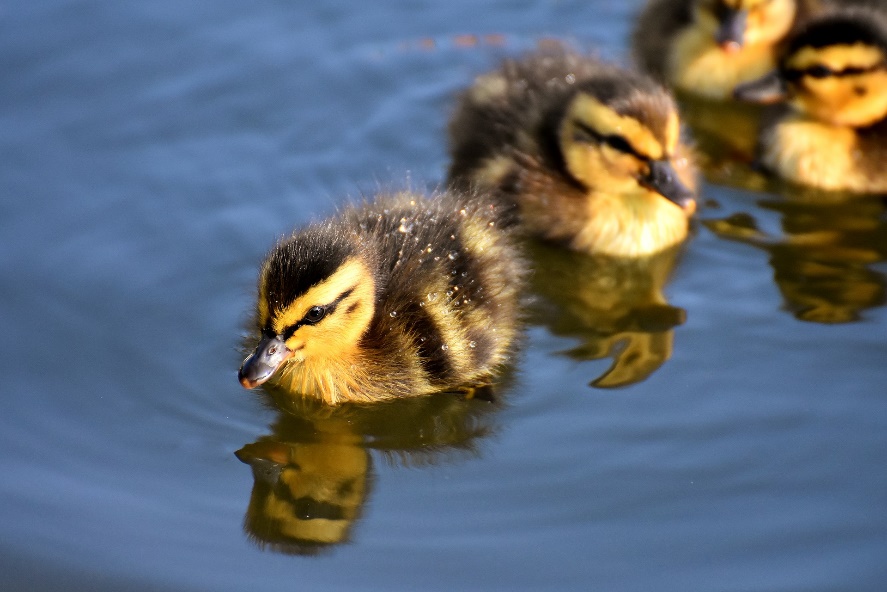 Abbildung 1: Enten gehen immer, Bildnachweis © Alexas_Fotos, über pixabayKapitel 4Ebenfalls zur Auflockerung dienen Listen:Eintrag 1Eintrag 2Eintrag 3und Aufzählungen:Das ist das Wichtigste.Direkt danach kommt dieser Punkt hier.Auch nicht zu vergessen…Und zum Schluss noch dieser hier.Kapitel 5Und weiter geht’s mit deinem fantastischen Ratgeber-Text!Fazit / AusblickDamit dein Ratgeber sich rund anfühlt, gib ihm ein offizielles Abschluss-Kapitel. Dies kann ein Fazit zu allem, was du vorher geschrieben hast, sein oder ein Ausblick. Ein Ausblick ist immer dann sinnvoll, wenn du neue Fertigkeiten vermittelst. In diesem Fall kannst du interessierten Leserinnen und Lesern mitteilen, wo sie weitere Informationen erhalten oder wie sie sich nun selbst fortbilden können.DankWenn du möchtest, kannst du dich hier noch für die Unterstützung deiner Lieben bedanken.Über den Autor / Über die AutorinWenn du möchtest, kannst du an dieser Stelle noch ein paar Worte über dich selbst verlieren. Achte dabei darauf, dass du dich auf die Punkte deines Lebens konzentrierst, die mit dem Thema deines Ratgebers zu tun haben.An dieser Stelle kannst du auch gut weitere deiner Ratgeber empfehlen, wenn du bereits mehrere geschrieben hast. Betreibst du eine Webseite, die für die Leserinnen und Leser des Ratgebers interessant sein könnte, kannst du sie hier ebenfalls vorstellen.AbbildungsverzeichnisAbbildung 1: Enten gehen immer, Bildnachweis © Alexas_Fotos, über pixabay	9TabellenverzeichnisTabelle 1: Tabelle mit spannenden Informationen	8Spalte 1Spalte 2Spalte 3vielespannendeInformationenindeinerTabelle